Program emocionalnog opismenjavanja (EP)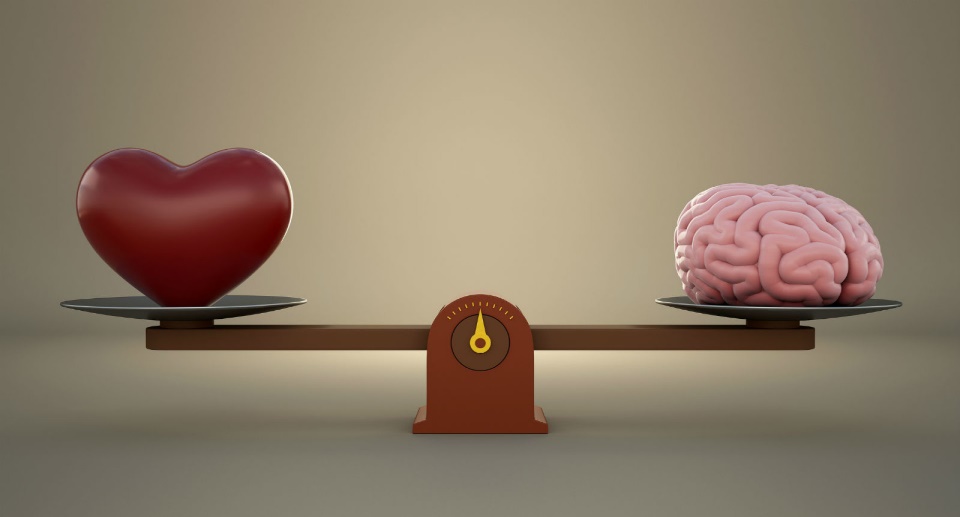 Program emocionalnog opismenjavanja (autori Mauer, Bracket i Plain, 2004), namijenjen je učenicima 5. i 6. razreda osnovne škole. Program za emocionalno opismenjivanje (EP) omogućuje učenicima da usvoje bogat rječnik za identificiranje, imenovanje i izražavanje različitih emocionalnih iskustava, da razumiju emocionalna stanja i perspektive drugih, vezu između misli, osjećaja i ponašanja, da nauče što je u pozadini osjećaja, kao i da shvate da ljudi ne izražavaju uvijek emocije točno ili na sličan način. Program ima pozitivan efekt na emocionalnu kompetentnost (bolji rječnik emocija), viši altruizam i smanjenu učestalost agresivnog ponašanja. 							                    Program emocionalnog opismenjavanja provodi se u 6.razredima; jedna radionica mjesečno na satu razrednika. Na svakoj radionici učenici obrađuju drugu emociju. Radionica započinje uvođenjem nove riječi (emocije) kroz pitanje. Učenici navode svoje primjere. Nakon toga se ispisuje definicija emocije i crta skica te se pokušava objasniti kako je nacrtana skica povezana s definicijom. Slijedeći zadatak je da učenici smisle promjere iz stvarnog života povezane s emocijom koja se obrađuje. Na kraju učenici čitaju primjere i prikazuju ih kroz crtež. 